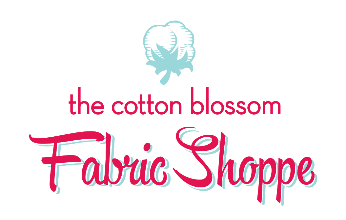 TRIM THE TREE CLUBWe will meet in-person and/or virtually on 3 separate Tuesdays:August 16th 10:00 – 12:00 Sept 13th 10:00 – 12:00Oct 11th 10:00 – 12:00Meetings are lecture style and will include demos, instruction, and special tips on putting it all together. You can have your quilt finished by Christmas time!Level: Beginner and Beyond
Cost: $45 for 3 meetingsJoin our NEW quilting club! This 3-month club will be a delightful opportunity to meet and learn new techniques. Using a variety of blocks, build your own Christmas tree quilt. We have an assortment of Christmas fabrics in stock and ready to cut for this class! Create a delightful Tree Quilt from the newly published “Christmas at Home” pattern-- along with the latest Christmas fabric now available in the store. When you sew along with us, you will not only make the quilt, but you will also learn all sorts of techniques and tips for working with different fabrics.  You should be able to complete your project by THIS Christmas! The Christmas tree is made by combining six different variations on a nine-patch block. We will help you understand the pattern and get organized. Realize that several different units besides squares are use and they get progressively more difficult each month (but not impossible!) You will learn how to make accurate half square triangles, quarter square triangles, wild geese units with a new ruler and how to rewrite a pattern to eliminate seams. You will also see how to create a fabric legend, work with directional prints and how to distribute your fabrics evenly. Bring your book, fabrics and
completed blocks to the lectures and get personal help with any issues that
you may encounter. If you can’t join us in person, the meetings will also be broadcast VIRTUALLY! We will have our own private Facebook group where the videos will be stored to watch later as well. Everyone gets access to this!

 Fabric and supplies required to participate must be purchased from The Cotton Blossom.Supplies Needed: Thread to match your background“Christmas at Home” patternYou will be sewing at home and will have your basic sewing supplies, but the following may also be helpful:Quarter Inch Foot6.5” square ruler9.5” square rulerFlying Geese RulerPressing Stick for pressing seams openFABRIC REQUIREMENTSBORDER AND BLOCKS 2 ¼ YARDSBACKGROUND 3 ¾ YARDSRED FOR BLOCKS AND BINDING 1 YARDRED FOR BLOCKS ¼ YARDTWO GREENS ½ YARD EACHTWO GRAYS (OR BLUES) ½ YARD FOR TREE BASE AND BLOCKS¼ YARD FOR BLOCKSTWO MEDIUM LIGHTS THAT CONTRAST WITH THEBACKGROUND ¼ YARD EACHBACKING 4.5 YARDS**The yardage allows for some adjusting of colors when blocksare sewn. One of each color should read as a solid to makesure that the star points show. A gold fabric was added to the classsample. Add ¼ yard of any additional prints you might like touse.The Cotton Blossom Fabric Shoppe Class Policy:1)	To reserve a spot in a class you must pre-register in store or online. All fees are required at time of registration.2)	Most classes require supplies in addition to the instruction fee.3)	Typically, there is not enough time prior to class to shop for the class, so we ask that you purchase all fabric and supplies at least one day prior to class.4)	Basic sewing supplies will be needed for each class. * Supplies specific to the class must be purchased from The Cotton Blossom (fabric, books, rulers). A supply list will be available at registration. Our expertise in coordinating fabrics and selecting proper tools is part of your lesson before class starts.5)	You must cancel more than 7 days prior to class for a refund (your choice of a refund or store credit). If you are unable to make class and you cancel within 7 days of the class, the class fee is non-refundable. However, we are happy to offer a spot in another class with the same instructor later.6)	Most classes have a minimum enrollment (usually 3 students). If the class is cancelled due to low enrollment, you will be notified & all course fees will be returned in full (your choice of a refund or store credit).7)	Patterns, books, and handouts cannot be shared or photo-copied due to copyright laws.8)	Guests are not allowed in classroom.9)	All machine brands are welcome in our classroom.10)	A limited number of classroom machines are available for use. Please indicate at time of registration if you'd like to use one of our machines.11)        Your Sewing Machine must be in good working order, and you need to know how to thread it and operate it (except when noted in beginner sewing class). It is suggested that if you have not used your machine in a while, you should have it serviced. We do not recommend “borrowing one from a friend who hasn’t used it for years!” Our teachers cannot use valuable class time to try and repair or figure out how to operate it. If you have unforeseen problems with your machine during class, we are happy to let you borrow one of our machines when available.*BASIC SEWING SUPPLIES: Scissors, pins, seam ripper, pen, paper, needles, thread, ruler, and thread. If you have supplies at home, bring them. Specialty items needed for class (pattern, book, fabric, ruler) must be purchased at The Cotton Blossom. Please make every effort to made supply purchases prior to class.We pledge to do our best to make sure your project is a complete success!